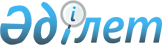 Об изменении границы населенного пункта Жанаталап сельского округа Жанабазар, Казыгуртского районаСовместное постановление акимата Казыгуртского района Туркестанской области от 30 апреля 2019 года № 2 и решение Казыгуртского районного маслихата Туркестанской области от 30 апреля 2019 года № 44/284-VI. Зарегистрировано Департаментом юстиции Туркестанской области 13 мая 2019 года № 5048
      В соответствии с пунктом 5 статьи 108 Земельного кодекса Республики Казахстан от 20 июня 2003 года, подпунктом 3) статьи 12 Закона Республики Казахстан от 8 декабря 1993 года "Об административно-территориальном устройстве Республики Казахстан", на основании совместного представления отделов земельных отношений и строительства, архитектуры и градостроительства района акимат Казыгуртского района ПОСТАНОВИЛ и Казыгуртский районный маслихат РЕШИЛ:
      1. Изменить границу населенного пункта Жанаталап сельского округа Жанабазар Казыгуртского района, присоединив всего к 171,0 гектарам земли 32,0 гектар пастбищных земель общего пользования, увеличив площадь населенного пункта Жанаталап на 203,0 гектаров.
      2. Государственному учреждению "Аппарат Казыгуртского районного маслихата" в установленном законодательством Республики Казахстан порядке обеспечить:
      1) государственную регистрацию настоящего совместного постановления и решения в территориальном органе юстиции;
      2) в течение десяти календарных дней со дня государственной регистрации настоящего совместного постановления и решения направление его копии в бумажном и электронном виде на казахском и русском языках в Республиканское государственное предприятие на праве хозяйственного ведения "Республиканский центр правовой информации" для официального опубликования и включения в эталонный контрольный банк нормативных правовых актов Республики Казахстан;
      3) размещение настоящего совместного постановления и решения на интернет-ресурсе Казыгуртского районного маслихата после его официального опубликования.
      3. Данное совместное постановление и решение вводится в действие по истечении десяти календарных дней после дня его первого официального опубликования.
					© 2012. РГП на ПХВ «Институт законодательства и правовой информации Республики Казахстан» Министерства юстиции Республики Казахстан
				
      Аким района

Т. Телгараев

      Председатель сессии

      районного маслихата

С. Батырбаев

      Секретарь районного маслихата

У. Копеев
